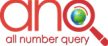 Corporate Profile All Number Query Powered by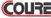 SERVING CLIENTS ACROSS CONTINENTS Committed to the accurate, secure and timely provision of relevant data. ABOUT COURE We are a leading platform services provider established to enable businesses achieve their objectives through the integration of innovative digital solutions that provide insightful information for decision making. Technology is our forte and we have a track record of leveraging it to support businesses. Incorporated in the United States of America in 1998 and locally in 2008, we are at the forefront of providing accurate, secure, timely and relevant data to our varied clientele base. With over two decades of experience in building platforms, we have distinguished ourselves as a clear leader in this space with solutions such as our All Number Query and Hub Platforms. 01ANQ SERVICES Business owners in the course of conducting their operational activities require data to drive key decisions. Our ANQ platform provides quick and easy access to quality information across various data sources, empowering you to make intelligent and informed business decisions. Whether it is for marketing campaigns, number validation, fraud prevention or regulatory compliance, ANQ offers the most robust range of services in the industry to support your business. Stop groping in the dark and losing revenue in the process. Talk to our experts on any of the ANQ services ranging from message or call routing, to fraud prevention, location verification and Know-Your-Customer (KYC) solutions. Providing business owners with quality data to make intelligent and informed business decisions. 02KEY FEATURES Our Routing feature uses seamless and secure network-based authentication to confirm the validity of a phone number and if it is an 'Active' phone line. This decreases the incidence of checkout abandonment and undelivered messages, all while improving User Experience (UX) Streamline your onboarding, lending, payment and app usage with an easy, real-time authentication process The Fraud Prevention feature leverages our unique real-time Sim-swap detection capability to stop fraud before it happens Fraud Prevention Leveraging direct connections with the Telco operators, ANQ's KYC feature is able to verify and confirm a customer's identity and validate their personal data with their explicit consent 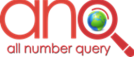 03FEATURES High Speed Queries Perform high-volume queries across multiple channels in seconds. Single / Multiple Number Queries Our platform is built to carry out single or multiple searches at once. Security Superior security and data protection guaranteed. Auto Billing System Enjoy daily, weekly and monthly reconciliation of account balances for easy tracking and invoicing. 04SERVICES UNDER ANQ Routing Service Fraud Prevention KYCUnlock a new 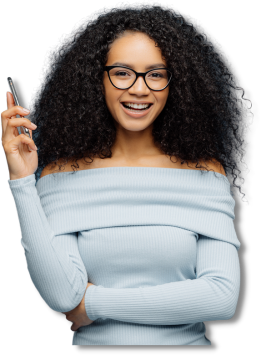 level of customer service experience In today’s world, a large percentage of transactions that occur on a daily basis require a mobile telephone number to complete the transaction process; airtime top-up, wallet transfers, delivery of One-Time-Password (OTPs), capturing of client consent and so many others. Imagine what would happen if these messages failed to deliver to the intended recipients due to the absence of valid, verified information. At COURE, our Routing Service has been instrumental to the successful delivery of billions of messages, saving millions of dollars in costs. Avoid paying for failed messages and improve your customer experience with our Routing Service. Our experts are available to work with you and advise on the Routing Service feature best suited for your business needs. 05 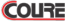 Routing ServiceRouting Port Routing DND Routing DND This provides basic information such as port status, line type and network of the intended recipient's phone number This provides the 'Do Not Disturb' status of a mobile number. 06 Buy Airtime Recharge Upcoming History 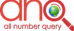 Monday, 10 December 12:03 How much will you like to recharge? Verified. Number Hi! Your recharge of 20,000 to the number 080123456789 was successful and your new My Numbers Other Numbers belongs to XYZ Telco. account balance is 20,400.00 080123456789 Instant Later Repeating Sender doesn’t support replies Recharge USE CASE: Airtime/Data Purchase A customer wants to purchase airtime and is made to enter their phone number. As soon as the number is entered, the Bank queries the ANQ platform to check for the active/inactive status, get the network to which the phone number belongs and provide the customer with only the airtime/data packages for that network. 07Access Channels | Available channels for request include API, ENUM & FTP Input and Output Parameters Service Request Parameter Response Port Status Country details (country code Routing-Port Status Routing-DND Phone number Country ISO (e.g. NG, BN) Phone number Country ISO (e.g. NG, BN) Industry mobile country code, iso) Operator details (operator code, operator name, mobile number code, mobile routing code, carrier identification code, line type) Universal number format DND status (Is Blocked True/False) Operator Name Phone number Industry Routing services across the world 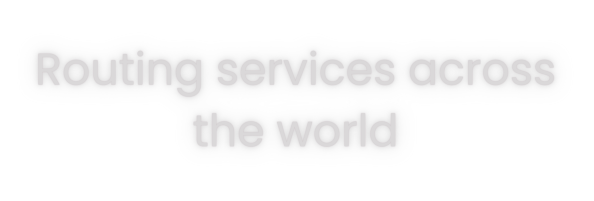 08SERVICES UNDER ANQ Routing Service Fraud Prevention KYC Fraud is a major risk element many business owners have to deal with particularly in the finance sector. On a daily basis, we are inundated with stories of financial institutions being dragged in the media due to reported cases of fraud perpetrated against customers. Reputation and trust for these brands are quickly eroded thereby affecting customer retention and revenue. To sustain business growth, the customer’s assurance of your ability to protect them from fraud is key. At COURE, we have a demonstrated track record of deploying specific algorithms to check and flag fraudulent transactions before being approved. Our algorithm takes into account numerous points of data (such as sim swap, geolocation, roaming status, IPRN, global number range) and provides a risk level rating for transactions, thus minimizing losses, optimizing efficiencies, and protecting customers from fraud. Protect your customers from fraud and enjoy peace of mind 0911 Leverage our Fraud Prevention Feature. Stop fraud before it happens. 10Hello Customer, your loan application is received. We shall review your application and get back to you. ANQ Dashboard Transaction Risk Level Verification Request Verify 080123456789 Verify Save 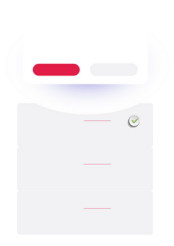 Phone number 08123456789 Country Code 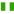 +234 Operator Airtel Hello Eyowo, your risk verification request for 080123456789 has been processed successfully. The risk level is 2 USE CASE: Transaction Risk Verification Using the phone number and other details provided, we process, generate, and provide risk levels for lenders or other financial service providers, when a customer opens an account or applies for a loan. We are able to provide data such as sim swap and sim recycle information to determine if the sim was just swapped or recycled and with this, be able to give the service provider a risk level on the transaction before approval. 11Access Channels | Available channels for request are ENUM and API channels. Input and Output Parameters Service Request Parameter Response Fraud Prevention ServicePhone number ISO (e.g. NG, for Nigeria) Risk Level Risk level Phone number Country code Operator Name Description If a sim swap has been done on the 5 phone number within the last 24hours If a sim swap has been done on the phone 4 number within the last 72hours If a sim swap has been done on the 3 phone number within the last 14 days If a sim swap has been done on the 2 phone number within the last 30 days If a sim swap has been done on the phone 1 number past 30 days/never swapped If there is no data on the number 0 12SERVICES UNDER ANQ Routing Service Fraud Prevention KYC 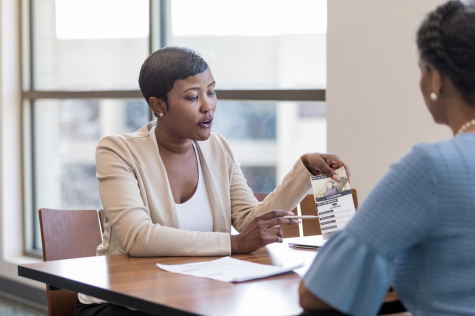 Financial institutions in the course of running their business activities, need to verify the identity and information of potential customers in order to ensure that they are legitimate and credible. This is a critical step, particularly for the onboarding of potential customers. If this is not properly conducted, it could lead to major losses for these organizations. Furthermore, this is a regulatory requirement which means that non-compliance could also lead to penalties. At COURE, our KYC service offers financial institutions various ways to verify customers’ identities and information, provide credit scoring and location information. This verification process compares the information provided by the customer against the information mined from various trusted data sources. Maintain a high compliance level rating with our KYC service 13Our KYC platform validates the following data: KYC - Bank Verification Number 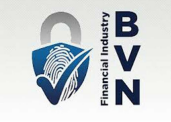 (BVN) This verifies the BVN details of an individual. KYC - National 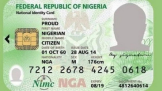 Identity Number (NIN) This verifies the NIN details of an individual. 14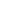 Customer wishes to reactivate a dormant account and has filled the necessary paperwork at the banking hall. KYC-BVN Customer Status Verification Request 080123456789 Verify Save 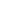 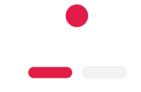 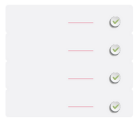 BVN 222234506789 Name Jane Doe Phone Number 080123456789 Last Query Date Feb, 3 2020 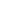 Hello @StanbicIBTC, your customer status request has been verified successfully. Customer’s contact has not been updated since your last query on the 3rd of February 2020. USE CASE: Database Clean up A customer wishes to reactivate a dormant account and has filled the necessary paperwork at the banking hall. Upon receiving the customer’s information, the relevant financial institution queries the ANQ platform to verify if there has been an update on their customer’s contact information since their last interaction with the customer. This is done by sending a query with the customer’s phone number and last query date. A rating response is provided to the financial institution to inform them of an update and the level of the update made. 15Access Channels | Available channels for request is API Input and Output Parameters Service Request Parameter Response KYC- BVN BVNBVN First Name KYC- NIN Bank Verification Number NIN National Identity NumberLast Name Phone Number Date of Birth Picture NIN First Name Last Name Middle name Date of Birth Passport Phone Number Gender Residence Address Residence State Residence Town State of Origin Profession Spoken Language Title 16 Do you know the value of your data? Let us show you. Data Monetization Services Call it the new oil or the new gold, data is extremely valuable to just about every industry. Business owners are willing to invest funds in the acquisition of relevant data in order to improve their operations and the efficiency of their resources. At COURE, our Data Monetization Service provides a platform for data providers to generate revenue from their data by making it available to third parties in a secure and efficient manner. Data Monetization Process Flow 17BENEFITS Centralization Gain access to all relevant customer data through a single platform. Increased Revenue Leverage our proven expertise to achieve your data monetization goals and revenue in the process. Privacy and Security 100% compliance to global data, privacy and security standards. Data Structuring Transform unstructured and idle data into viable services. 18FINQUERY Open Banking API Service With the introduction of our Finquery Service, we are geared to provide an elevated level of support to Banks and other Financial institutions. Our advanced knowledge of the finance sector and solidified expertise in custom platform development makes this one-of-a-kind service offering crucial for organizations looking to meet the regulator’s requirements stated in the Regulatory Framework on Open Banking in Nigeria. One-of-a-kind service offering for financial institutions 19ADDRESS 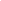 The Waterside, 5 Admiralty Road Off Admiralty Way, Lekki Phase 1, Lagos PHONE ONLINE Phone Mobile Email Website : 01-2809119 : +234-902-535-6848 : sales@coure-tech.com : www.coure-tech.com WE ARE SOCIAL @couretech @couretech @coure-technologies